Załącznik do RegulaminuKlubu „Senior+” w miejscowości Seroczyn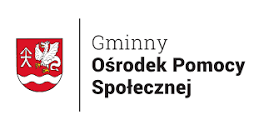 DEKLARACJAJa niżej podpisana (y)…………………………………………………………………………… (imię i nazwisko)                                                                                                          zamieszkały:…………………………………………………………………………………… (adres)                          niniejszym deklaruję przystąpienie do Klubu „Senior+” w miejscowości Seroczyn działającego w ramach struktury organizacyjnej Gminnego Ośrodka Pomocy Społecznej w Wodyniach i jednocześnie zobowiązuję się do przestrzegania postanowień Regulaminu Klubu.						…………………………………..								(podpis)OBOWIĄZKE INFORMACYJNY Administratorem Państwa danych jest Gminny Ośrodek Pomocy Społecznej w Wodyniach (ul. Siedlecka 43, 08-117 Wodynie, tel. 25 631 26 58).Administrator wyznaczył Inspektora Ochrony Danych, z którym mogą się Państwo kontaktować we wszystkich sprawach dotyczących przetwarzania danych osobowych za pośrednictwem adresu email: inspektor@cbi24.pl lub pisemnie pod adresem Administratora. Państwa dane osobowe będą przetwarzane w celu relacji z działalności i wydarzeń Klubu „Senior+”.Państwa dane osobowe będą przetwarzane do czasu cofnięcia zgody na przetwarzanie danych osobowych. Podstawą prawną przetwarzania danych jest art. 6 ust. 1 lit. a) ww. Rozporządzenia.Państwa dane osobowe będą przetwarzane w sposób zautomatyzowany, lecz nie będą podlegały zautomatyzowanemu podejmowaniu decyzji, w tym o profilowaniu.W związku z przetwarzaniem Państwa danych osobowych, przysługują Państwu następujące prawa:prawo dostępu do swoich danych oraz otrzymania ich kopii;prawo do sprostowania (poprawiania) swoich danych osobowych;prawo do ograniczenia przetwarzania danych osobowych;prawo do cofnięcia zgody w dowolnym momencie bez wpływu na zgodność z prawem przetwarzania, którego dokonano na podstawie zgody przed jej cofnięciem;prawo wniesienia skargi do Prezesa Urzędu Ochrony Danych Osobowych 
(ul. Stawki 2, 00-193 Warszawa), w sytuacji, gdy uzna Pani/Pan, że przetwarzanie danych osobowych narusza przepisy ogólnego rozporządzenia o ochronie danych osobowych (RODO);Podanie przez Państwa danych osobowych jest dobrowolne. Nieprzekazanie danych skutkować będzie brakiem realizacji celu, o którym mowa w pkt 3.Państwa dane mogą zostać przekazane podmiotom zewnętrznym na podstawie umowy powierzenia przetwarzania danych osobowych, a także podmiotom lub organom uprawnionym na podstawie przepisów prawa. ____________________ , ____________________(miejscowość) 			(data)Wyrażam zgodę na przetwarzanie moich danych osobowych w rodzaju: imię, nazwisko oraz wizerunek w związku z relacją z działalności i wydarzeń Klubu „Senior+” w których uczestniczę jako członek Klubu zgodnie z art. 6 ust. 1 lit a)* Rozporządzeniem Parlamentu Europejskiego i Rady (UE) 2016/679 z dnia 27 kwietnia 2016 r. w sprawie ochrony osób fizycznych w związku z przetwarzaniem danych osobowych i w sprawie swobodnego przepływu takich danych oraz uchylenia dyrektywy 95/46/WE (publ. Dz. Urz. UE L Nr 119, s. 1).Niniejsza zgoda jest dobrowolna i może być cofnięta w dowolnym momencie. Wycofanie zgody nie wpływa na zgodność z prawem przetwarzania, którego dokonano na podstawie zgody przed jej wycofaniem._____________________________(czytelny podpis, data)*niepotrzebne skreślićZgoda na rozpowszechnianie wizerunkuW związku z relacją z działalności i wydarzeń Klubu „Senior+”, wyrażam zgodę na rozpowszechnianie, wykorzystanie, utrwalanie, zwielokrotnianie, kopiowanie, opracowanie i powielanie wizerunku mojego dziecka w publikacjach na: *☐ stronie internetowej, ☐ portalach społecznościowych tj. __________, ☐ audycjach telewizyjnych, ☐ wydawnictwach i w materiałach promocyjnych, ☐ gazetkach i broszurach, kronice lub kronice okolicznościowej,☐ gablotach i na tablicach ściennych.zgodnie z art. 81 ust. 1 ustawy z dnia 4 lutego 1994 r. o prawie autorskim i prawach pokrewnych (t.j. Dz. U. z 2019 r., poz. 1231 ze zm.). Zgoda na rozpowszechnianie wizerunku nie jest ograniczona czasowo i terytorialnie. Zgoda jest udzielona nieodpłatnie. …………………………………………...(data, podpis)